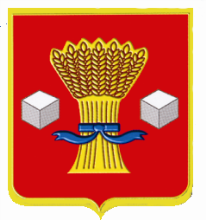 АдминистрацияСветлоярского муниципального района Волгоградской областиПОСТАНОВЛЕНИЕот  22.07.2020                  №  1261О внесении изменений в административный регламент администрации Светлоярского муниципального района Волгоградской области по предоставлению муниципальной услуги «Предоставление земельных участков, находящихся в муниципальной собственности, и земельных участков, государственная собственность на которые не разграничена, в постоянное (бессрочное) пользование», утвержденный постановлением администрации Светлоярского муниципального района Волгоградской области от 20.06.2019          № 1199В соответствии с Федеральными законами от 06.10.2003 № 131-ФЗ «Об общих принципах организации местного самоуправления в Российской Федерации», от 27.07.2010 № 210-ФЗ «Об организации предоставления государственных и муниципальных услуг», руководствуясь Уставом Светлоярского муниципального района Волгоградской области, п о с т а н о в л я ю:1. Внести в административный регламент администрации Светлоярского муниципального района Волгоградской области  по предоставлению муниципальной услуги «Предоставление земельных участков, находящихся в муниципальной собственности, и земельных участков, государственная собственность на которые не разграничена, в постоянное (бессрочное) пользование»,  утвержденный постановлением администрации Светлоярского муниципального района Волгоградской области от 20.06.2019 № 1199 следующие  изменения:1.1  абзац четвертый пункта 1.3.2 изложить в следующей редакции: «в сети Интернет на официальном сайте Светлоярского муниципального района Волгоградской области (www.svyar.ru), на Едином портале государственных и муниципальных услуг, являющемся федеральной государственной информационной системой, обеспечивающей предоставление государственных и муниципальных услуг в электронной форме (далее – Единый портал государственных и муниципальных услуг) (www.gosuslugi.ru), в государственной информационной системе «Портал государственных и муниципальных услуг (функций) Волгоградской области» (http://uslugi.volganet.ru) (далее - Региональный портал государственных и муниципальных услуг).»;1.2 исключить в пункте 2.5 семнадцатый абзац, абзац восемнадцатый, девятнадцатый считать абзацем семнадцатым, восемнадцатым;1.3 исключить в пункте 2.10.2 подпункты 4-8, подпункт 9 считать подпунктом 4;1.4 исключить из пункта 2.11 подпункты 26-33;1.5 абзац тринадцатый пункта 2.15.4 изложить в следующей редакции: «Визуальная, текстовая и мультимедийная информация о порядке предоставления муниципальной услуги размещается на информационном стенде или информационном терминале (устанавливается в удобном для граждан месте), а также в федеральной государственной информационной системе «Единый портал государственных и муниципальных услуг (функций)» (www.gosuslugi.ru), на Региональном портале государственных и муниципальных услуг (http://uslugi.volganet.ru), а также на официальном сайте уполномоченного органа (www.svyar.ru).»;1.6 пункт 5.3 изложить в следующей редакции: «5.3. Жалобы на решения и действия (бездействие) руководителя органа, предоставляющего муниципальную услугу, подаются в вышестоящий орган (при его наличии) либо в случае его отсутствия рассматриваются непосредственно руководителем органа, предоставляющего муниципальную услугу.»;1.7 в пункте 5.6 слова «и почтовый адрес» заменить словами «и (или) почтовый адрес».2. Отделу по муниципальной службе, общим и кадровым вопросам администрации Светлоярского муниципального района Волгоградской области (Иванова Н.В.): направить настоящее постановление в районную газету Светлоярского муниципального района Волгоградской области «Восход» для опубликования.3. Настоящее постановление вступает в силу с момента его подписания.4. Контроль над исполнением настоящего постановления оставляю за собой.Врио главы муниципального района			                       М.Н. ДумбраваИсп. Разумова С.Е.